DELO NA DALJAVORešitve nalog: 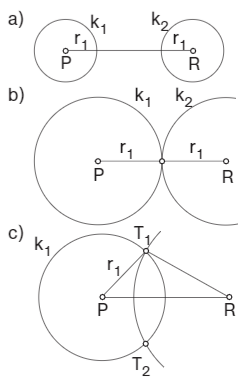 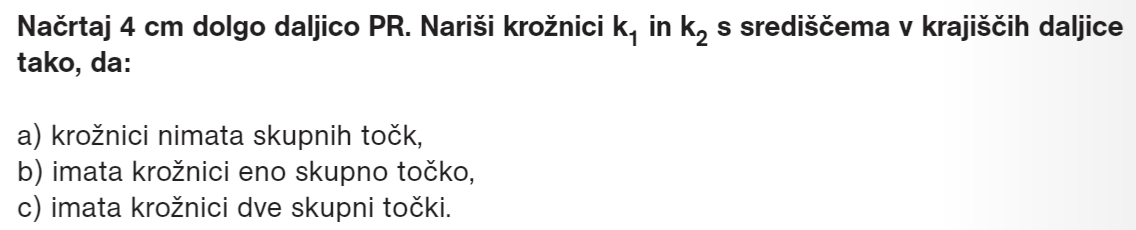 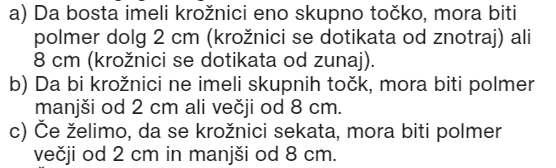 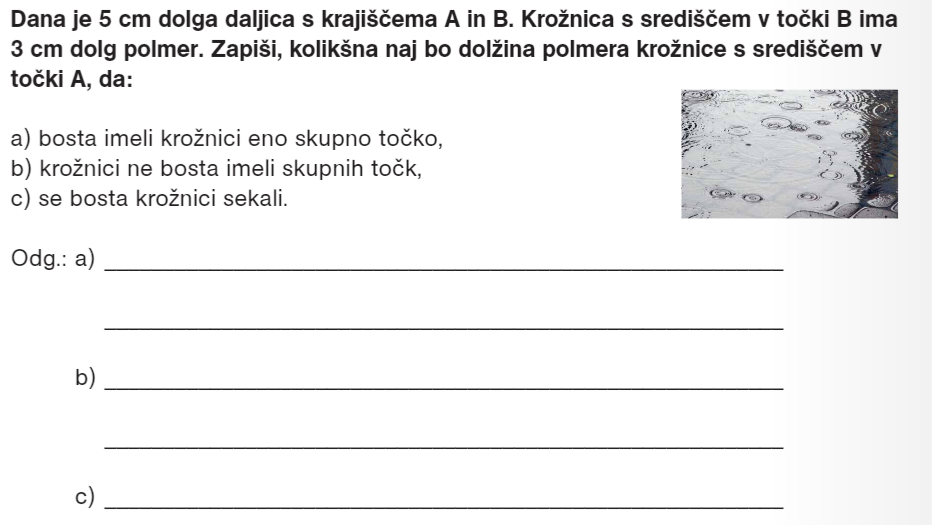 Prišli smo skozi poglavje KOT IN KROG.Preveri svoje znanje s pomočjo nalog Špela se preizkusi, v učbeniku na strani 195 in 196.Če imaš kakšno vprašanje ga pošlji lidija.smej@os-velikapolana.si